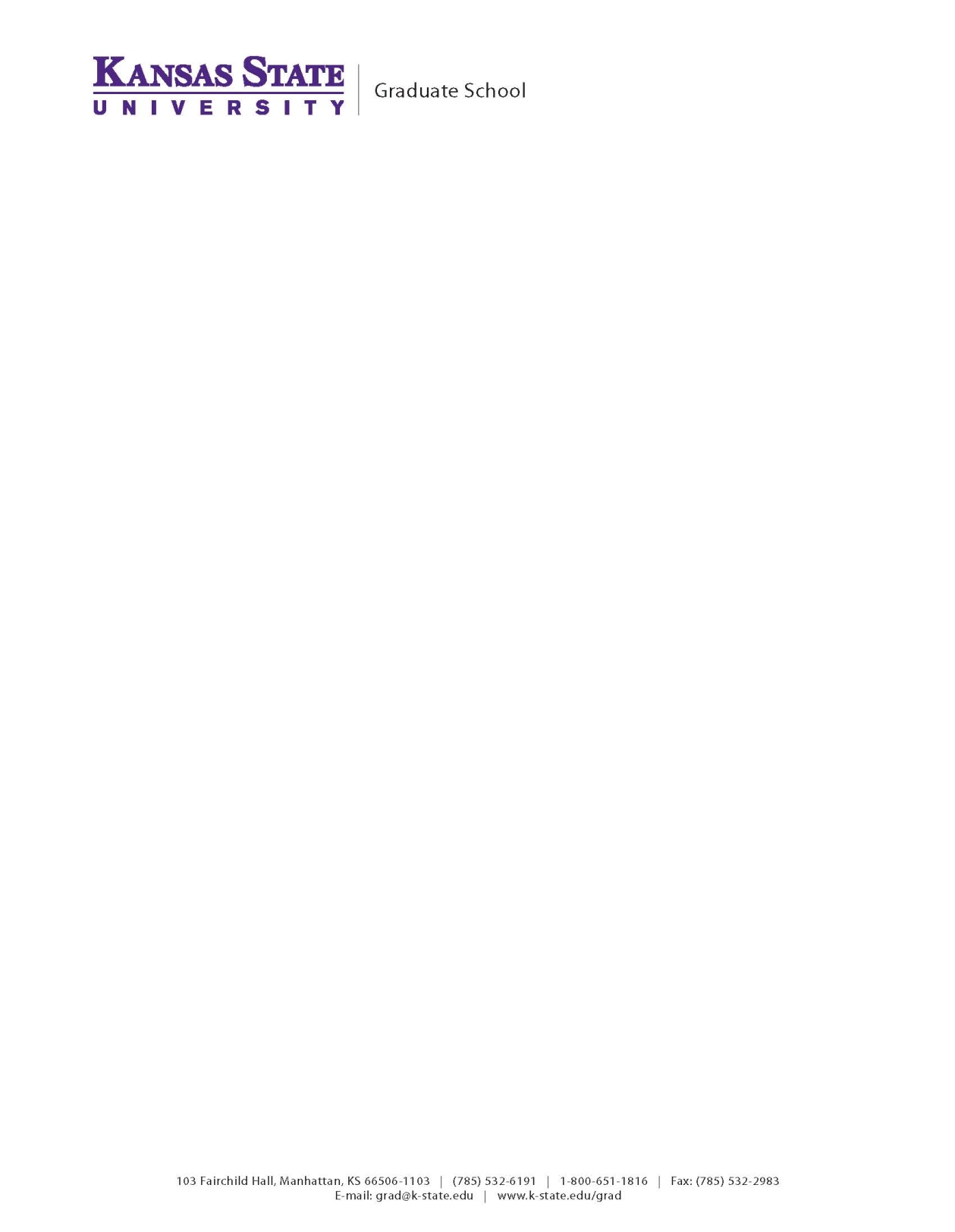 Alvin and Rosalee Sarachek Predoctoral Honors Fellowship in Molecular BiologyReference InformationReference InformationReference InformationReference InformationMajor professor name:Email:Additional reference name:Email:Description of Dissertation Research and Statement of Research InterestDescription of Dissertation Research and Statement of Research InterestDescription of Dissertation Research and Statement of Research InterestDescription of Dissertation Research and Statement of Research InterestFellowship Award StatementFellowship Award StatementFellowship Award StatementFellowship Award StatementStatement (250-500 words) that describes how the funds will be used to support research and professional development.  Fellowship funds may be expended at the recipient’s discretion for his or her dissertation, future research, and travel, planning postdoctoral moves or other purposes. The fellowship is not intended to provide funds for current research, but is instead intended to assist with the recipient’s transition to the next stage of his or her career beyond the Ph.D. Although a formal budget is not required, a general idea of how the recipient plans to spend the funds should be included in the statement.Statement (250-500 words) that describes how the funds will be used to support research and professional development.  Fellowship funds may be expended at the recipient’s discretion for his or her dissertation, future research, and travel, planning postdoctoral moves or other purposes. The fellowship is not intended to provide funds for current research, but is instead intended to assist with the recipient’s transition to the next stage of his or her career beyond the Ph.D. Although a formal budget is not required, a general idea of how the recipient plans to spend the funds should be included in the statement.Statement (250-500 words) that describes how the funds will be used to support research and professional development.  Fellowship funds may be expended at the recipient’s discretion for his or her dissertation, future research, and travel, planning postdoctoral moves or other purposes. The fellowship is not intended to provide funds for current research, but is instead intended to assist with the recipient’s transition to the next stage of his or her career beyond the Ph.D. Although a formal budget is not required, a general idea of how the recipient plans to spend the funds should be included in the statement.Statement (250-500 words) that describes how the funds will be used to support research and professional development.  Fellowship funds may be expended at the recipient’s discretion for his or her dissertation, future research, and travel, planning postdoctoral moves or other purposes. The fellowship is not intended to provide funds for current research, but is instead intended to assist with the recipient’s transition to the next stage of his or her career beyond the Ph.D. Although a formal budget is not required, a general idea of how the recipient plans to spend the funds should be included in the statement.Research SummaryResearch SummaryResearch SummaryResearch SummaryStatement (150 words) that describes applicant’s research and its importance.  Please use terms that can be understood by the general public and suitable for publication (i.e., K-State Today).Statement (150 words) that describes applicant’s research and its importance.  Please use terms that can be understood by the general public and suitable for publication (i.e., K-State Today).Statement (150 words) that describes applicant’s research and its importance.  Please use terms that can be understood by the general public and suitable for publication (i.e., K-State Today).Statement (150 words) that describes applicant’s research and its importance.  Please use terms that can be understood by the general public and suitable for publication (i.e., K-State Today).